ALLEGATO B AUTOVALUTAZIONE DEI TITOLI FIGURA PROFESSIONALE- PROGETTISTATECNICOProgetto PNRR – Missione 4: Istruzione e ricerca – Componente 1 – Investimento 3.2: Scuola4.0 – Azione 1 – Next Generation Classroom – Ambienti di apprendimento innovativi” - SCUOLA 4.0 – A SCUOLA DI FUTURO Codice M4C1I3.2-2022-961-P-21573CUP: I34D23000400006Al Dirigente Scolastico Istituto Comprensivo “Valle del Fino” di Castiglione M.R.  (TE)Il/la sottoscritto/a_____________________________________________________________nato/a a _______________________________________________ il ____________________codice fiscale |__|__|__|__|__|__|__|__|__|__|__|__|__|__|__|__|DICHIARAsotto la propria responsabilità di essere in possesso:GRIGLIA DI VALUTAZIONE DEI TITOLICriteri di valutazione come riportati all’art. 10 dell’avviso di selezionen. riferimentodelcurriculumda compilarea cura delcandidatoda compilarea cura dellacommissioneDESCRIZIONEPUNTILaurea o diploma di laureaquadriennale o quinquennalespecialistica legalmentericonosciuto ATTINENTE ALLATIPOLOGIA DI PROGETTOVotazione Laurea:/110punti 19 per votazione fino a00/110Max 301per ogni voto da 101 a 110punti 0,50valutazione della lode punti 6CON LODESENZA LODEAltro titolo di Laurea o diplomadi laurea quadriennale oquinquennale specialisticalegalmente riconosciutoVotazione Laurea:/110punti 9 per votazione fino a00/110Max 151per ogni voto da 101 a 110punti 0,50valutazione della lode punti 11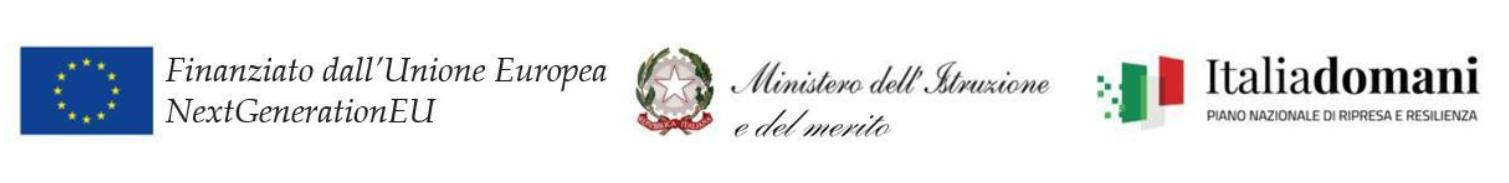 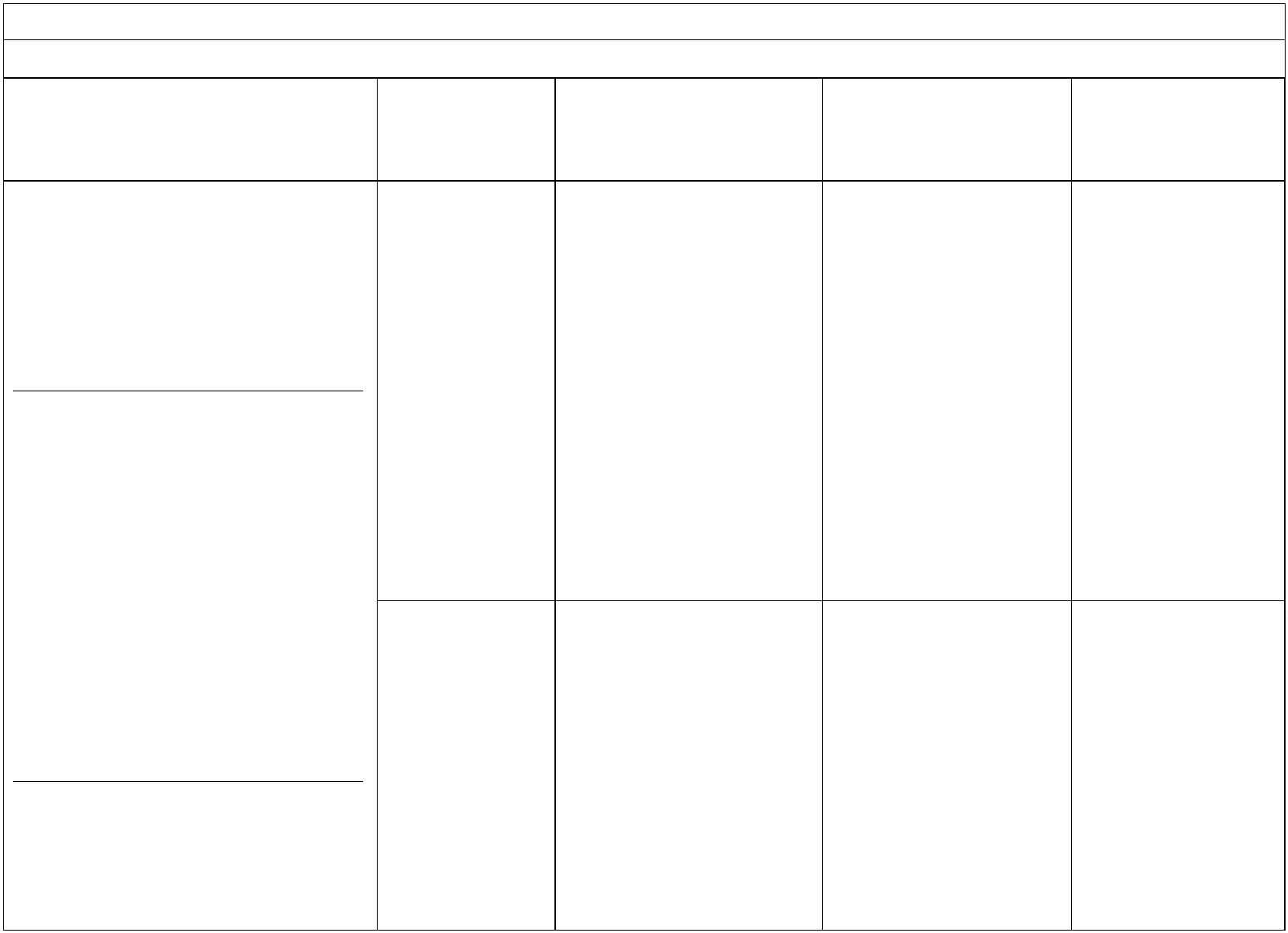 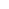 CON LODESENZA LODELaurea o diploma di laureatriennale regolarmentericonosciuta8Certificazioni informatichericonosciute (ECDL CORE, MOS,IC3, EIPASS 7 moduli)4 percertificazione(max 2 titolivalutabili)5 percertificazione(max 3 titolivalutabili)1 (max 1titoloCertificazioni informaticheavanzate (ECDL advanced,EIPASS progressive, CISCOCCNA)Attestato frequenza corso DLgs81/08 con esame finalevalutabile)2 (max 1titoloESAMINATORE AICAvalutabile)5 (max 1titolivalutabili)5 (max 3titolivalutabili)2 per ogniincaricoDottorato di Ricerca sutematiche inerenti l’incaricorichiestoSpecializzazioni, Master o corsidi perfezionamento coerenticon l’incarico da svolgereEsperienze di progettazione disistemi informativi(documentabili)(max 4incarichi)2 per ogniincaricoEsperienze precedenti nellarealizzazione di progetti PO FSE,PON FESR come progettista(max 4incarichi)2 per ogniincaricoEsperienze precedenti nellarealizzazione di progetti PONFESR come collaudatore(max 4incarichi)Il/la sottoscritto/a, ai sensi della legge 196/03, autorizza e alle successive modifiche eintegrazioni GDPR 679/2016, autorizza Istituto Comprensivo “Valle del Fino” di Castiglione M.R. (TE) al trattamento dei dati contenuti nella presente autocertificazione esclusivamente nell’ambito e per i fini istituzionali della Pubblica AmministrazioneData___________________ firma____________________________________________2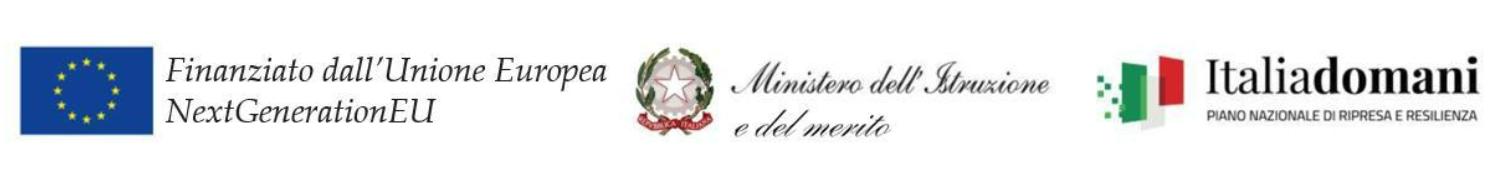 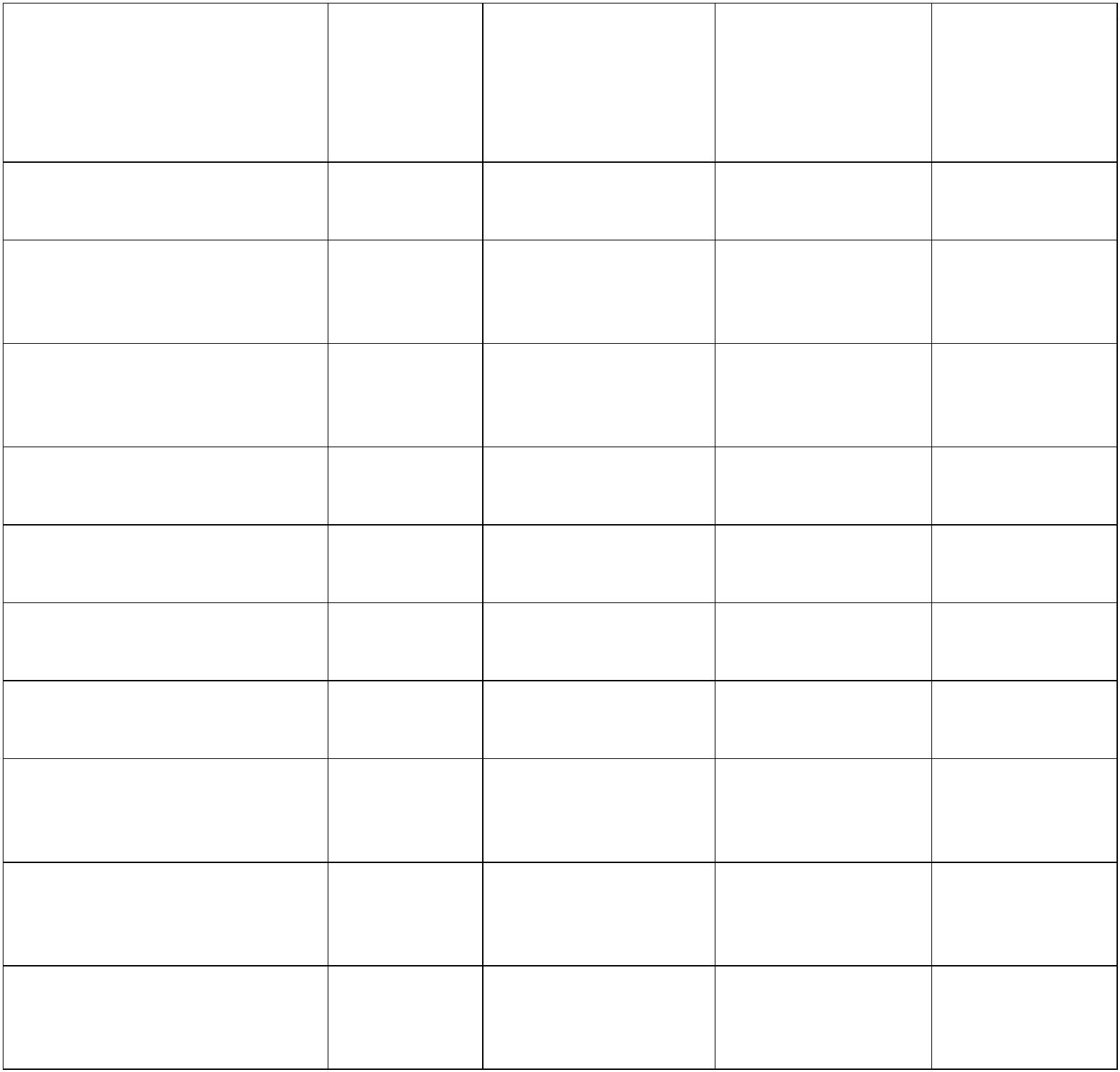 